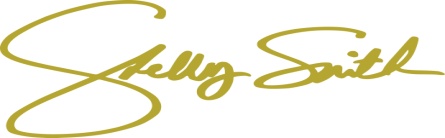 Body-Centered Life CoachingEmotions CoachingEquine Assisted Personal GrowthCoaching AgreementPlease review, adjust, and sign where indicated and return prior to our first appointment.Name: As a client, I understand and agree that I am fully responsible for my wellbeing during my sessions, including my choices and decisions. I understand that I can choose to decline participation during my sessions, and can discontinue coaching at any time. I recognize that coaching is not psychotherapy and that professional referrals will be given if needed.I understand that “life coaching” is a relationship I have with my coach that is designed to facilitate the creation/development of personal, professional, or business goals and to develop and carry out a strategy/plan for achieving these goals.I understand that life coaching is a comprehensive process that may involve all areas of my life, including work, finances, health, relationships, education, and recreation. I acknowledge that deciding how to handle these issues and implement my choices is exclusively my responsibility.I understand that life coaching does not treat mental disorders as defined by the American Psychiatric Association. I understand that life coaching is not a substitute for counseling, psychotherapy, psychoanalysis, mental health care or substance abuse treatment and I will not use it in place of any form of therapy.I promise that if I am currently in therapy or otherwise under the care of a mental health professional, that I have consulted with this person regarding the advisability of working with a life coach and that this person is aware of my decision to proceed with the life coaching relationship.I understand that information will be held as confidential unless I state otherwise, in writing, except as required by law.I understand that certain topics may be anonymously shared with other life-coaching professionals for training or consultation purposes.I understand that life coaching is not to be used in lieu of professional advice. I will seek professional guidance for legal, medical, financial, business, spiritual or other matters. I understand that all decisions in these areas are exclusively mine and I acknowledge that my decisions and my actions regarding them are my responsibility.I understand that Shelly Smith is a mandated reporter and is therefore required to report any suspicions of child or elder physical or sexual abuse or neglect to the appropriate agencies.I have read and agree to the above.Client Signature (and date):